cdhKRAJSKÁ SPRÁVA A ÚDRŽBA SILNIC VYSOČINY příspěvková organizace SMLOUVA REGISTROVÁNApod řklpm:o^oihM&LDAS, a.s.Zapsaná v OR u KS v Brně, oddíl B, vložka 766Strojírenská 675/6, Zďár nad Sázavou 1591 01 Zďár nad SázavouNavrhujeme uzavření kupní smlouvy dle § 2079 a násl. občanského zákoníku, zákon č.89/2012 Sb. V případě akceptování tohoto návrhu se tento stává platnou kupní smlouvou mezi výše uvedenými stranami, na základě které se prodávající zavazuje dodat zboží a převést vlastnické právo na kupujícího, ten se zavazuje zaplatit smluvenou kupní cenu.Společnost je zapsaná v obchodním rejstříku u Krajského soudu v Bmě, oddíl B, vložka 766PROHLÁŠENI VÝROBCEVýrobce:ŽĎAS, a.s.Strojírenská 675/6, Žďár nad Sázavou 1591 01 Žďár nad SázavouIČ: 46347160, DIČ: CZ46347160prohlašuje na svou výlučnou odpovědnost, že produktŠkvára ŽĎAStyp/varianta: dle ŽN 72 2000určený jako zdrsňující posypový materiál na zimní údržbu silnic, pro násypy, zásypy a obsypy inženýrských sítí, stavby pozemních komunikací podle TP 93 a tvarování krajiny při rekultivačních pracích, splňuje základní požadavky podle zákona č. 102/2001 Sb., o obecné bezpečnosti výrobků, v platném znění, konkretizované v:ŽN 72 2000,vyhlášce č. 389/2012 Sb., kterou se mění vyhláška SÚJB č. 307/2002 Sb. o radiační ochraně, ve znění vyhlášky č. 499/2005 Sb.,a je za podmínek výše uvedeného užití bezpečný.Výrobce vyrábí 2 typy škváry lišící se vzájemně pouze velikostí částic.Škvára ŽĎAS drcená: Jedná se o škváru upravenou drcením na velikost zrn 0 - 16 mm, která je určená především jako zdrsňující posypový materiál na posypy na zimní údržbu silnic a pro násypy, zásypy a obsypy inženýrských sítí.Škvára ŽĎAS nedrcená: Je určená pro ostatní použití, tj. stavby pozemních komunikací podle TP 93 a tvarování krajiny při rekultivačních pracích.Škvára nesmí být, s výjimkou použití na posyp, volně ukládána na povrch terénu, ale musí být vždy překryta dostatečnou vrstvou inertního materiálu (štěrk, písek, prosívka, atd.).Výrobce ŽĎAS, a.s. přijal opatření v úrovni dané ČSN EN ISO 9001 a ČSN EN ISO 14001, kterými zabezpečuje shodu všech výrobků uváděných na trh s technickou dokumentací a se základními požadavky.Posouzení shody bylo provedeno za použití následujících dokladů:- Protokol o výsledku certifikace produktu č. 010-032607 ze dne 27. prosince 2013 vydaný TZÚS Praha, s.p. - pobočka PrahaaCertifikát na produkt Škvára ŽĎAS č. 040-047268 ze dne 28. listopadu 2014Zpráva o dohledu č. 040-0053521 ze dne 22. listopadu 2016,vydané TZÚS Praha, s.p. - pobočka Teplice.	Tgam—...zonxDIČ CZ46347160 IČ 46347160ŽĎAS, a.s.Zcfar nad SázavouVe Žďáře nad Sázavou dne 1.12.2016* 75 *xxxxxxxxxxxx generální ředitelvedoucí provozu Energetika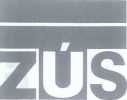 ® TECHNICKY A ZKUŠEBNÍ USTAV STAVEBNÍ PRAHA, s.p. Technical and Test Institute for Construction PragueAkreditovaná zkušební laboratoř, Autorizovaná osoba, Notifikovaná osoba, Oznámený subjekt, Subjekt pro technické posuzování, Certifikační orgán, Inspekční orgán / Accredited Testing Laboratory, Authorized Body, Notified Body, Technical Assessment Body, Certification Body, Inspection Body. Prosecká 811/76a, 190 00 Praha 9 - Prosek, Czech RepublicISCertifikační orgánPobočka 0400 - Teplice
vydáváCERTIFIKÁTVč.040 - 047268na produkt:Škvára ŽĎAStyp / varianta: dle ŽN 72 2000
žadateli:ŽĎAS, a.s.Certifikační schéma 3 podle ČSN EN ISO/IEC 17067 zahrnující odběr a zkoušení vzorků produktu
spojené s posouzením systému řízení výroby a dozor nad systémem řízení výroby spojený se
zkoušením vzorků odebraných v místě výroby.Certifikační orgán tímto certifikátem osvědčuje, že:u vzorku předmětného produktu zjistil shodu jeho vlastností s požadavky technické specifikace:ŽN 72 2000 Škvára ŽĎAS,Vyhláška Státního úřadu pro jadernou bezpečnost č. 499/2005 Sb., kterou se mění vyhláška
Státního úřadu pro jadernou bezpečnost č. 307/2002 Sb., o radiační ochraně.Vyhláška č. 294/2005 Sb., o podmínkách ukládání odpadů na skládky a jejich využívání na povrchu
terénu a změně vyhlášky č. 383/2001 Sb., o podrobnostech nakládání s odpady.systém řízení výroby odpovídá technické dokumentaci a zabezpečuje, aby produkty uváděné na trh
odpovídaly výše uvedené technické specifikaci.Tento certifikát je vydán na základě protokolu o výsledku certifikace produktu č. 010-032607 ze dne
27. prosince 2013 vydaného TZÚS Praha, s. p. - pobočkou Praha a zprávě o dozoru č. 040-053521 ze
dne 22. listopadu 2016 vydané TZÚS Praha, s. p. - pobočkou Teplice, která se předává žadateli. Tyto
dokumenty obsahují závěry zjišťování a podmínky platnosti certifikátu.Certifikát má 1 přílohu (1 strana), která je nedílnou součástí certifikátu.Teplice, 22. listopadu 2016	Platnost certifikátu do: 30. listopadu 2017-os.dN£xxxxxxxxxxxxxxxx
zástupce vedoucího certifikačního orgánuJTECHNICKÝ A ZKUŠEBNÍ ÚSTAV STAVEBNÍ PRAHj ,
Technical and Test Institute for Construction Pi ,Akreditovaná zkušební laboratoř, Autorizovaná osoba, Notifikovaná osoba, Oznámený subjekt, Subjekt pro t|
posuzování, Certifikační orgán, Inspekční orgán / Accredited Testing Laboratory, Authorized Body, Notified Body, Ti
Assessment Body, Certification Body, inspection Body. Prosecká 811 /76a, 190 00 Praha 9 - Prosek, Czech RepublicPříloha k certifikátu č. 040-047268Podmínky platnosti a používání certifikátu:Certifikát shody se musí používat pouze pro účely, pro které byl vydán.Tento certifikát nenahrazuje dokumenty vydávané autorizovanou osobou podle nařízení vlády č. 163/2002 Sb. ani oznámeným subjektem podle nařízení EP a Rady (EU) č. 305/2011.Certifíkovaný produkt musí být trvale v souladu s technickou specifikaci.Držitel certifikátu je povinen: informovat certifikační orgán o všech změnách: modifikaci produktu nebo výrobního procesu, materiálových změnách, změnách systému řízení výroby, které mají vliv na shodu certifikovaného produktu;oznamovat certifikačnímu orgánu změny ve vlastnictví, struktuře nebo vedení;vést záznamy o všech stížnostech týkajících se neshody certifikovaného produktu s požadavky příslušné normy;přijmout vhodná opatření na odstranění neshody a přijatá opatření dokumentovat;na požádání předložit certifikačnímu orgánu výše uvedené záznamy o stížnostech; umožnit certifikačnímu orgánu provádět periodický dozor po dobu platnosti certifikátu.Certifikační orgán provádí opakované hodnocení produktu v případě, že dojde ke změnám ovlivňujícím vlastnosti produktu, ke změně technických specifikací nebo k významným změnám ve vlastnictví, struktuře nebo vedení organizace.Platnost tohoto certifikátu je podmíněna kladným vyhodnocením výsledků dozorů obsažených ve zprávách certifikačního orgánu a předaných držiteli certifikátu.Proti tomuto certifikátu má žadatel právo podat odvolání na TZÚS Praha, s.p., úsek řízení jakosti, do 15 dnů ode dne doručení tohoto certifikátu.Tato příloha je nedílnou součástí certifikátu č. 040-047268.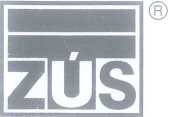 Dodací lhůta:Platební podmínka:Pozn. :IČO:46347160Adresa:Strojírenská 6, 591 71 Žďár nad SázavouVýrobna:ŽĎAS, a.s.IČO:46347160Adresa:Strojírenská 6, 591 71 Žďár nad SázavouZakázka:Z 040 14 0338